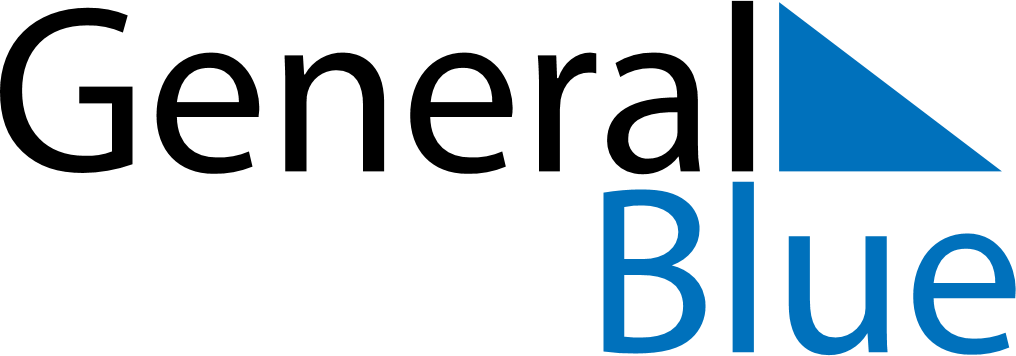 May 2018May 2018May 2018May 2018ZambiaZambiaZambiaSundayMondayTuesdayWednesdayThursdayFridayFridaySaturday123445Labour Day67891011111213141516171818192021222324252526African Freedom DayAfrican Freedom Day2728293031